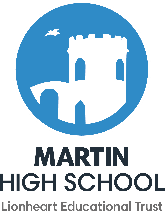 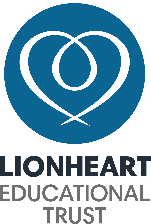 Subject Leader of Mathematics Based at Martin High School, Anstey, LeicesterMPS/UPS + TLR1AClosing Date:  Monday 4th October 2022We require a full time Subject Leader of Mathematics with the ability to inspire and motivate learners.  This is a permanent post from January 2022. We are looking for an inspirational maths teacher to lead a department from strength to strength in a small, community-based school that is a part of the Lionheart Educational  Trust. The ideal candidate will need to be passionate, driven and focused on achieving academic excellence in their subject area.The Lionheart Educational Trust provides an outstanding education for our students, which is achieved by offering stimulating and interesting teaching, excellent care and guidance to our students and leadership that ensures we continue to move forwards year on year.All staff are responsible for the safeguarding and promotion of the welfare of children, young people and vulnerable adults and we expect all staff to share this commitment and undergo appropriate checks.  All posts are subject to an enhanced DBS clearance.We welcome applications from all, irrespective of gender, marital status, disability, race, age or sexual orientation.Closing date: Monday 4th October 2021 at 9:00 amInterview date:  To be confirmedIf you would like to apply please visit:  martinhigh.org.uk Please note CV's WILL NOT be accepted.For any queries about our vacancies please contact the recruitment team: 0116 2363291 or email izzy.tedder@martinhigh.org.uk